Library Visit:  Find sources for your current event essayFrom the Articles & Databases page, select Gale Opposing Viewpoints in Context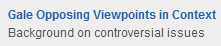 Select Browse Issues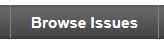 Find topic that provides background information for your essay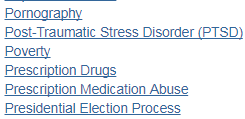 Review the topic overview 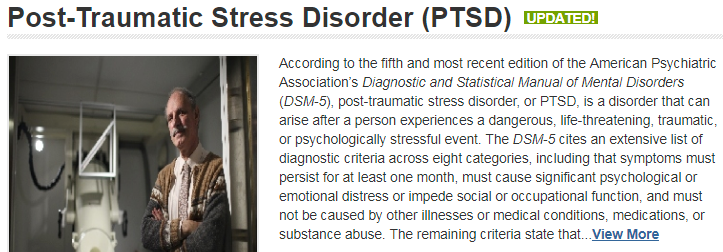 Email yourself a copy of the articles you find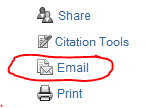 Google Santa Cruz County Assessment Project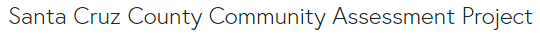 Pick one section of the report to review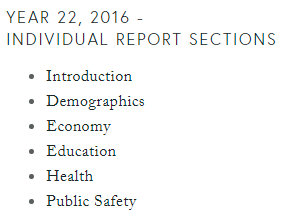 Gale Opposing Viewpoints provides the MLA citation under citation tools You will have to create your own MLA citation for websites.  Here is a sample citation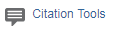 “Economy.”  Santa Cruz Community Assessment Project, 2016, https://static1.squarespace.com/static/5176dcd7e4b0e5c0dba41ee0/t/584f356b03596ea111d3ea51/1481586031897/CAP-22-Economy.pdfFind any persuasive details or specific examples?Pick one interesting fact and create an in-text citation below:Introduce the sourceCite it (include a page number if available)Say something about the significance of the quote – how it relates to your essayFind any persuasive details or specific examples?Pick one interesting fact and create an in-text citation below:Introduce the sourceCite it (include a page number if available)Say something about the significance of the quote – how it relates to your essay